Santa Clara County 4-H Project Proposal Form:Project Title:     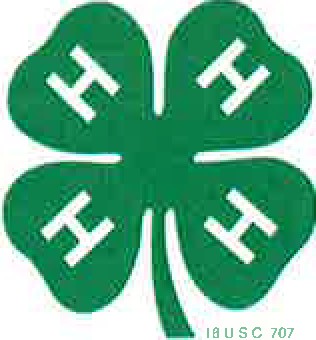 Name of 4-H Adult Volunteer(s):   Complete this proposal as a word document and save with label of club & project.  Upload document & complete survey at: http://ucanr.edu/u.cfm?id=179Summary of Project/ActivityPlease provide the goal and a brief overview in the space provided.What are the specific learning objectives of this project/activity?What is the focus of this project? (Check all that apply)                    Citizenship Leadership Healthy Living    Science, Technology, Engineering & MathDescribe how this project addresses each of the checked focus areas?Page 2 ~ Project ProposalIdentify what youth need to experience to develop citizenship, leadership, Healthy Living and/or the STEM skills you are targeting in the projectWhat risks, if any, are associated with this project and how will those risks be mitigated and/or managed? What skills or training do you have that will help you recognize, mitigate and/or manage risks?  Please answer both parts of this question.Safety is an important consideration in all 4-H projects. Please review the Clover Safety Fact Sheets. http://safety.ucanr.edu/4-H_Resources/Is there a Service Learning Activity that will be included in the project?  If so, please describe. http://4h.ucanr.edu/Projects/Citizenship/service_learning/Toolkit/Project_Planning/ Service-Learning   is a strategy that integrates community needs, intentional learning objectives, and structured opportunities for reflection. Service-Learning projects take community service or volunteer projects to the next level by emphasizing both service and learning to create a more meaningful experience for youth. For more information, check out, Service-Learning in Community-Based Organizations: A Practical Guide to Starting and Sustaining High-Quality Programs.Page 3 ~ Project Proposalll. "Making a Measurable Difference"Identify what the youth is expected to demonstrate after completing the project.  How will you know if you have reached your goals?What curriculum will be used?  Please list in the space provided.  INCLUDE TITLE & LEVEL4-H curriculum may be combined with other resourcesApproved 4-H curriculum from other states may be usedA 4-H project must use some of the 4-H curriculum available4-H Curriculum Curriculum is available at: http://4h.ucanr.edu/Resources/Curriculum/ and  National 4-H Mall (http://www.4-hmall.org/Curriculum.aspxHow will this project be inclusive and accessible to diverse audiencesPage 4 ~ Project ProposalSanta Clara County Project Proposal Community Club Leader Support FormProject Name: ______________________________________________Adult Volunteer Project Leader(AVPL):____________________________Teen and Junior Leaders: _____________________________________As Community Club Leader, I have reviewed this Project Proposal and believe it to be a project that will benefit the members of our club 4-H Youth Development Program. I am confident that the Adult Volunteer Project Leader is able to lead this project as described.__________________________________________________________________________Signature of Community Club Leader                                   DateFor Office Use Only below this line__________________________________________________________________________________As 4H Office Staff:_____ The Proposed Project Leader is active and enrolled on 4honline.com_____ Date I have received the online survey for this project _____ Date I have received the Word document and signed support form._____ Date returned to AVPL for updates and corrections_____ Date received with completed updated and revisions completed_____ Date Project Proposal approved_____ Date added to 4-H online project drop down list for club:_________________________________________________________________________________________________Signature of 4-H StaffRevised July 2017